إدارة شرق مدينة نصر                        مدرسة الألسن الحديثة الخاصة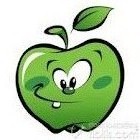 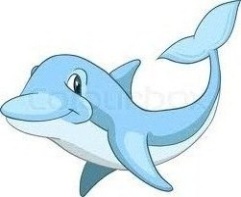 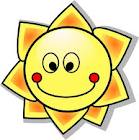  * الاسم:..............................................................* الفــــــصل : ........................................................من درس حى الأشجار :-اجتمعت الأسرة فى المساء و عرض باسم و بسمة المشكلة على الوالدين . قالت الأم تراكم القمامة سبب فى انتشار الأمراض و الأوبئة و هى منظر قبيح يؤذى العين .أجــــب :-1 – ماذا يلاحظ باسم و بسمة فى طريقهما إلى المدرسة ؟...........................................................................................2 – و ماذا يلاحظان أثناء العودة ؟...........................................................................................3 - ما المشكلة التى عرضها باسم و بسمة على الوالدين ؟...........................................................................................4 – ما الآثار المترتبة على تراكم القمامة ؟..........................................................................................5 – ماذا اقترحت بسمة لحل المشكلة ؟.........................................................................................6 – ما نتيجة تعاون الأسرة مع أهل الحى ؟.........................................................................................اســتــخــرج:-اسم ...................   فعل .......................  نوعه .....................حرف .................. ضمير .....................جملة فعلية ............................................................هـــات :-مرادف ترشد : ........................   مرادف الأبئة : ...............................مضاد اجتمعت : ......................    مرادف يلقون : ..............................جمع المشكلة : ........................    مضاد ملأت : ...............................ـــــــــــــــــــــــــــــــــــــــــــــــــــــــــــــــــــــــــــــــــــــــــــــــــــــــــــــــــــــــــــــــأكمل خريطة المفردات :-ـــــــــــــــــــــــــــــــــــــــــــــــــــــــــــــــــــــــــــــــــــــــــــــــــــــــــــــــــــــــــــــــضع حرف الجر المناسب ( من – على – فى – إلى ) :-1 – وضعت الكتب ..................... المكتب .2 – يذهب الفلاح ......... الصباح ................ الحقل .3 – يوجد .................. الحديقة أزهار و أشجار .حلل إلى مقاطع صوتية :-الصَّناديق : .................................................................المشْكلة : ...................................................................الأوْبئة : ....................................................................تراكم : .....................................................................من درس معرض المدرسة  1ــ ( فى ليلة من ليالى الشتاء ... تجمعت الاسرة حول المدفأة . وكان باسم يطالع مجلته المفضلة على موقعهاالإلكترونى فجذبت فكرة رائعة انتباهه )أ ــ هات من الفقرة السابقة كلمة: ــ مرادفها ( يقرأ )............   ــ مضادها( الصيف ) ........... ــ جمعها ( مواقع ) ......     ــ مفرد ليالى ........... لام ق................ تاء مفتوحة ............ــ مد أ .................ــ حرف جر ..........    ــ لام شمسية ........... ــ مد ى .................. ــ مد و .........تاء مربوطة ............. ــ فعل ................ ــ نوعه ................حرف عطف..........ب ــ لماذا تجمعت الاسرة حول المدفأة ؟ ...................................................................................................جـ ــ مالفكرة التى اعجب بها باسم ؟ .....................................................................................................د ــ اكمل خريطة المفردات : 2 ــ ( عرض باسم الفكرة على الأسرة فرحبت بها وطلبت منه عرضها على زملائه .. فى الصباح عرض باسم الفكرة على زملائه وقال بعض زملائنا محتاجون إلى ملابس وأحذية تحميهم من البرد والمطر )أ ــ هات :ــــ مرادف ( تحميهم ) .......... ــ مضاد ( البرد )............. ــ جمع ( فكرة ) .........ــ مفرد ( احذية ) ............... ـ فعل ...............ــ نوعه .................جمع أسرة...............ــ ل ش............ــ ل ق ...............مد أ ........... مد و.............حرف جر...........ـ تاء مفتوحة ............. ــ تاء مربوطة ................حرف عطف ................. مفرد زملاء........ب ــ ماذا طلبت الأسرة من باسم ؟......................................................................................................جـ ــ تخير الصواب من بين القوسين :ــــ تجمعت الأسرة حول .............   (الكمبيوتر ـــ المدفأة ــ المجلة )ــ جذب انتباه باسم ................     ( موقع المجلة ــ فكرة المعرض ــ تجمع المعرض )ــ عرض باسم الفكرة على الأسرة    ( جملة أسمية ــ جملة فعلية )د ــ اكمل عائلة الكلمة ( عرض ) ............ / ............... /................ـــــــــــــــــــــــــــــــــــــــــــــــــــــــــــــــــــــــــــــــــــــــــــــــــــــــــــــــــــــــــــــــــــــــــــــ3ــ ( نجمع الأشياء التى يحتاج إليها الزملاء ثم نضعها فى معرض للمدرسة قالت بسمة :ونعرض هذه الأشياء بأسعار مناسبة وافق الجميع على هذه الفكرة )أ ــ مفرد أسعار ..........( سُعر ــ سِعر ــ تسعيرة )ب ــ مضاد وافق ...........( رفض ــ غضب ــ حزن ) ج ــ عرض الزملاء الأشياء بأسعار ( متنوعة ــ زهيدة ــ واحدة )     ــ ماالأشياء التى يعرضها الزملاء فى المعرض ؟      .................................................................................................................     ــ ما الفكرة التى قدمتها بسمة ؟       ...............................................................................................................     ..................................................................................................................          ــ اكمل :             ـــ  الشتاء ............/..................../................../..................               ـــ المدرسة ............./............/................./....................            ـــ المعرض ............../...................../................/..................ــــــــــــــــــــــــــــــــــــــــــــــــــــــــــــــــــــــــــــــــــــــــــــــــــــــــــــــــــــــــــــــــــــــــــــــــــــــــــــــ      4 ــ (أعجب المدير بالفكرة وخصص لهم غرفةً واسعة للمعرض ثم طلب من باسم  الإعلان عن موعد         المعرض فى طابور الصباح )      أ ــ هات من الفقرة :ـــ           ــ كلمة بمعنى ( حدد ) .................ــ كلمة مضادها ( ضيقة ) .................ــ كلمة منونة ...........      ــ كلمة جمعها ( المعارض ) ...............حرف عطف ..............     ب ــ دلل على اعجاب المدير بالفكرة .       ......................................................................................................................        ج ــ اكمل خريطة الكلمة           نوعها .......................          معناها ..............                                   مضادها ...................                فى جملة ...................................................................         ــــــــــــــــــــــــــــــــــــــــــــــــــــــــــــــــــــــــــــــــــــــــــــــــــــــــــــــــــــــــــــــــــــــــــــــــــــ.        حلل :-           الفكْرة  ........................................     الصّباح ............................................          خصّص  .........................................         طابور............................................ــــــــــــــــــــــــــــــــــــــــــــــــــــــــــــــــــــــــــــــــــــــــــــــــــــــــــــــــــــــــــــــــــــــــــــــــــــــــــــــــــــــــ        اقرأ وحدد الفرق بين ما تحته خط :ـــ         ــ ركب باسم ظهر السحابة  . (         )                         ـــ ظهر باسم . (          )         ــ حلقت السحابة فوق نهر جميل . (         )                     ـ نهر الأب ابنه .(           )      ــ اختر مما بين القوسين :ــ      ــ رجع العمال .......... المصنع .              ( فى ـــ بــ ـــ من )     ــ حرث الفلاح الأرض ........... زرعها        ( ثم ـــ  وــ ف )      ــــ الطالب يذاكر دروسه .             جملة ( فعلية ــ اسمية )     ـــ الأزهار ترقص فى الحديقة          جملة  ( خيال ـــ حقيقة )     ـــ كم تلميذ فى الفصل ؟                اسلوب  ( نفى ــ استفهام ـــ تعجب )      ـــ ما أطول نهر النيل !                 اسلوب  ( نفى ــ استفهام ـــ تعجب )     ـــ رتب كلمات كل سطر :ـــ           ـ قصيرة ــــ باسم ـــ قصة ـــ كتب .................................................................           ــ الاشجار ــ الجميع ــ لشراء ــ تعاون ..............................................................نشيد ( لغتى الفصحى )هذا صفى         هذى كتبىتشرق فيها       شمس العربأهلا اهلا         يا مدرستىأكمل :معنى ( تشرق ) : ................................مفرد ( كتبى ) : ....................................,مفرد (العرب):.....................................جمع ( صف ) : ......................................ب- ماذا تشرق فى الكتب ؟ ..............................................................................................................جـ- بماذا يرحب الشاعر ؟...............................................................................................................د- ما المقصود بـ( شمس العرب)؟................................................................................................................أكمل النشيد  ...........................................................................................................................................................................................................................................................................................................................................................................................................................................................................هيا نقرأ             أحلى لغةنكبر معها          نحلو معهالغتى الفصحى         ما أروعهاأكمل :معنى ( هيا ) : .................................................جمع ( لغة ) : ...............................................مضاد ( نكبر ) : .............................................ب- ماذا طلب الشاعر فى البيت الأول ؟.................................................................................................................جـ- لماذا نحب اللغة الفصحى ؟.................................................................................................................القراءة متحررة المحتوى :" نزل الفيل وادى الأرانب اختفت الأرانب خلف الأشجار وقالت : يا إلهى فيل ضخم جسمه كبير ووزنه ثقيل يهدم بيوتنا بأرجله . الأرانب الصغيرة تقفز . الأرنب الأبيض : نرحل من هنا ، لا نستطيع البقاء فى هذا الوادى . الأرنب الأسود : الفيل قوى ونحن ضعفاء . هيا نرحل . قال حكيم الأرانب : لن نترك وطننا . "ا- تخير مما بين القوسين : ( ثقيل – كبير – ضخم )1- فيل ............................2- جسمه ..........................3- وزنه ...........................ب- ضع علامة (   √  ) أم (   ×  ) :1- نزل الأرنب وادى الأفيال .                 (      )2- مفرد ( أرانب ) : أرنب .                   (      ) جـ- أين نزل الفيل ؟ ....................................................................................................(بجانب المراجعة المذاكرة من الكتاب والملزمة وكشكول الحصة)